§639.  Authority to install and monitor a tracking device1.  Application.  This subchapter only applies to tracking devices that are placed by law enforcement officers.[PL 2019, c. 489, §3 (NEW).]2.  Installation and monitoring.  A law enforcement officer may install and monitor a tracking device only in accordance with a valid search warrant issued by a duly authorized justice, judge or justice of the peace using procedures established pursuant to Title 15, section 55 or 56 or as otherwise provided in this subchapter.[PL 2019, c. 489, §3 (NEW).]3.  Authorization of use.  A court empowered to issue a search warrant or other order for the installation of a tracking device may authorize the use of that device within the jurisdiction of the court and outside that jurisdiction if the device is installed within the jurisdiction of the court.[PL 2019, c. 489, §3 (NEW).]4.  Time period.  A justice, judge or justice of the peace may issue a search warrant authorizing the installation and monitoring of a tracking device pursuant to this section.  The warrant must require the installation of the tracking device within 14 days of the issuance of the warrant and allow the tracking device to be monitored for a period of 30 days following installation. A justice, judge or justice of the peace may grant an extension of the monitoring period for an additional 30 days upon a finding of continuing probable cause.[PL 2019, c. 489, §3 (NEW).]SECTION HISTORYPL 2019, c. 489, §3 (NEW). The State of Maine claims a copyright in its codified statutes. If you intend to republish this material, we require that you include the following disclaimer in your publication:All copyrights and other rights to statutory text are reserved by the State of Maine. The text included in this publication reflects changes made through the First Regular and First Special Session of the 131st Maine Legislature and is current through November 1. 2023
                    . The text is subject to change without notice. It is a version that has not been officially certified by the Secretary of State. Refer to the Maine Revised Statutes Annotated and supplements for certified text.
                The Office of the Revisor of Statutes also requests that you send us one copy of any statutory publication you may produce. Our goal is not to restrict publishing activity, but to keep track of who is publishing what, to identify any needless duplication and to preserve the State's copyright rights.PLEASE NOTE: The Revisor's Office cannot perform research for or provide legal advice or interpretation of Maine law to the public. If you need legal assistance, please contact a qualified attorney.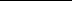 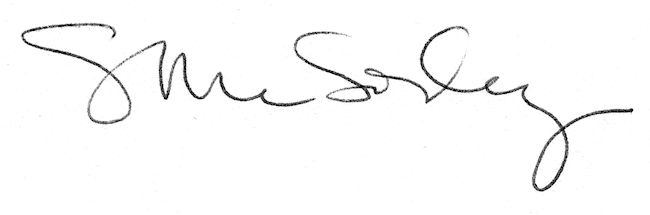 